～毎日の授業をサポートする～エルモの安心保証 【３Ｓ】サービス登録申込書『 ～毎日の授業をサポートする～　エルモの安心保証 【３Ｓ】』サービスをご利用いただくには、こちらの用紙に必要事項をご記入いただき、FAXにてお申し込みください。エルモ カスタマーサービス　行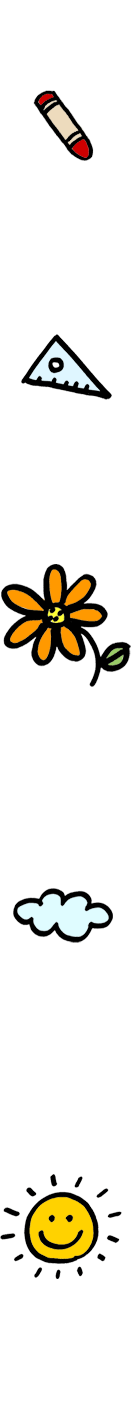 FAX送信先：０５２－８１１－３７２０　　※1：複数台ご購入の場合は、別紙に製造番号のみ記載の上、本申込書と一緒にFAXにてお申し込みください。※2：購入先(販社)にてご登録申込の場合はご担当者名、電話番号も記載してください。　【保証対象範囲】　学校・教育機関(企業内の教育機関は除く)にてお使いの機器に限らせていただきます※詳細は『エルモの安心保証【３Ｓ】サービスのご案内』をご確認ください。    3S登録の申し込みしていただいた時点で、お客様が3Sサービス利用規約の内容を承諾したものといたします。◆申込FAXに対しまして、登録済みの返信は行っておりません。本登録完了の連絡をご要望の場合は、メールアドレスまたはFAX番号を下記へご記入ください。ご記入いただいたところへご連絡いたします。返信先メールアドレス または FAX番号：　　　　　　　　　　　　　　　　　　　　　　　　　　　　　2台目以降同じ製品型名の場合、こちらに製造番号をご記載の上、ご送付ください。申込日申込日年　　　　　　　月　　　　　　　日年　　　　　　　月　　　　　　　日年　　　　　　　月　　　　　　　日年　　　　　　　月　　　　　　　日年　　　　　　　月　　　　　　　日年　　　　　　　月　　　　　　　日年　　　　　　　月　　　　　　　日年　　　　　　　月　　　　　　　日年　　　　　　　月　　　　　　　日製品型名製品型名　　製造番号 ※1　　製造番号 ※1本体の底面等に記載された7桁の数字です。本体の底面等に記載された7桁の数字です。学校名担当者名□個人購入の場合郵便番号〒〒〒〒〒〒〒〒〒住所電話番号ＦＡＸ番号メールアドレス＠＠＠＠＠＠＠＠＠購入先（販社名） ※2購入先（販社名） ※2購入年月日購入年月日年　　　　　　　　月　　　　　　　日年　　　　　　　　月　　　　　　　日年　　　　　　　　月　　　　　　　日年　　　　　　　　月　　　　　　　日年　　　　　　　　月　　　　　　　日年　　　　　　　　月　　　　　　　日年　　　　　　　　月　　　　　　　日年　　　　　　　　月　　　　　　　日年　　　　　　　　月　　　　　　　日